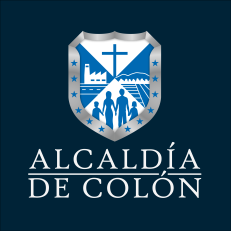 Actas sobre mecanismos de participación ciudadana Actas sobre mecanismos de participación ciudadana Actas sobre mecanismos de participación ciudadana Actas sobre mecanismos de participación ciudadana Actas sobre mecanismos de participación ciudadana Actas sobre mecanismos de participación ciudadana Actas sobre mecanismos de participación ciudadana Actas sobre mecanismos de participación ciudadana Actas sobre mecanismos de participación ciudadana Actas sobre mecanismos de participación ciudadana mayo - junio AÑO 2021mayo - junio AÑO 2021mayo - junio AÑO 2021mayo - junio AÑO 2021mayo - junio AÑO 2021N°FECHA DE EMISIONMECANISMO DE PARTICIPACIÓNRESUMENENLACE129/05/2021Convocatoria Oficial Delegados Municipales El día 28 de mayo del presente año el señor alcalde Lic. Samael Rivera a través de su cuenta oficial de Facebook hizo un llamado a los líderes, presidentes de directivas, asociaciones y ADESCOS de los cantones: Cuyagualo, Entre Ríos y Hacienda Nueva para un acto de participación ciudadana. El acto fue llevado a cabo el día 29 de mayo en el distrito 2 Alcaldía de Colón. Esto con el fin de canalizar la información de manera más práctica a los habitantes de las diferentes colonias, residencial, urbanizaciones de los cantones antes mencionados.Link de Acta205/06/2021Convocatoria Oficial Delegados Municipales En un segundo acto de participación ciudadana que se llevo a cabo el día 5 de junio del año 2021 donde el señor alcalde Lic. Samael Rivera a través de su cuenta oficial de Facebook hizo un llamado a los líderes, presidentes de directivas, asociaciones y ADESCOS de los cantones: Botoncillal, Angosturas, Las Moras y Las Brisas para llevar a cabo un segundo acto de participación ciudadana. Esto con el fin de canalizar la información de manera más practica a los habitantes de las diferentes colonias, residenciales, urbanizaciones de los cantones antes mencionados.Link de Acta